Name________________________
 	   Date___________                  #_____ 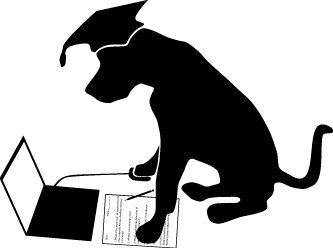                                                    5th Grade Math Proficient Test 6 - http://www.prepdog.org/5th/5mp6.htm
Total correct:  ____/27Use proportions to solve the following problem.  If a carton of 24 eggs costs $2.99, how much will 1 egg cost?  Write an equation for the scenario above and provide a solution.http://www.prepdog.org/5th/5mp6.htm                                                                                         Prepdog.org- copyright 2014                                                                              #AnswerShow me how your brain works.  Explain or sketch how you solved the problem.Understanding1.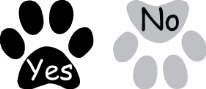 2.3.4.5.6.7.8.9.10.11.12.13.14.15.16.17.18.19.20.21.22.23.24.25.26.27.